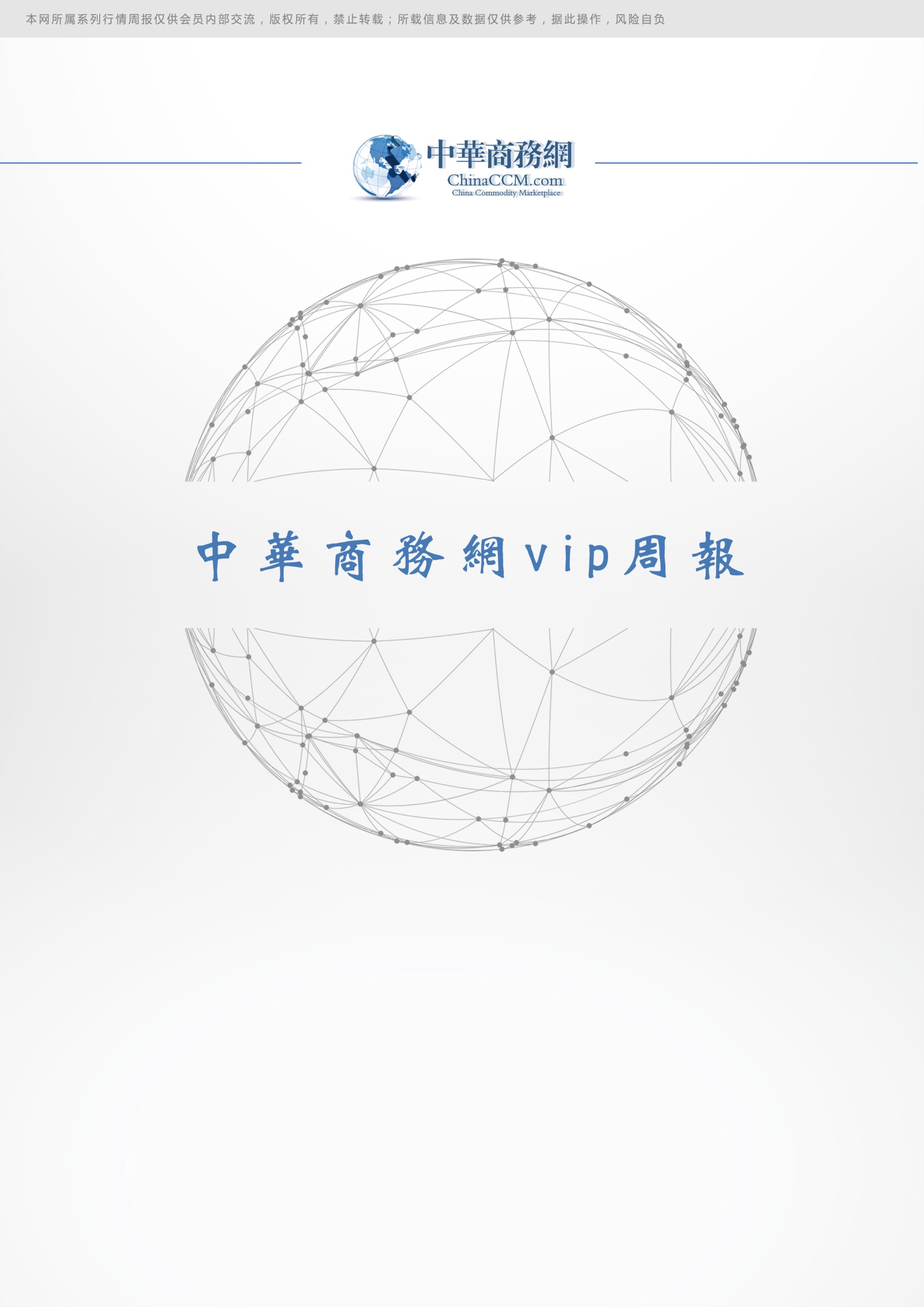 一、国际原油（一）、国际原油市场回顾1. 1  国际原油收盘价涨跌情况（单位：美元/桶）单位：美元/桶1. 2  国际原油市场价格走势图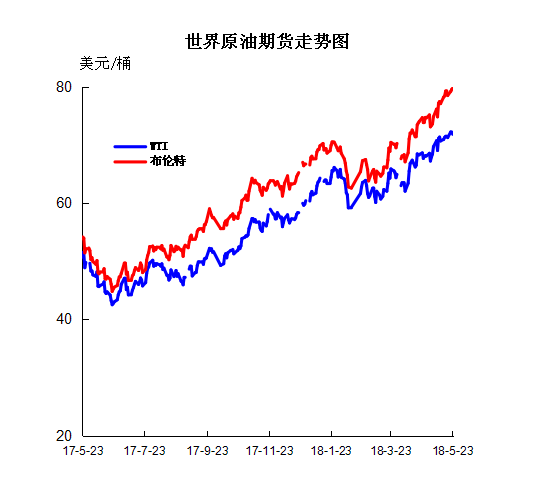 .近期影响国际原油市场的主要因素美国原油库存情况美国能源信息署(EIA)数据显示，美国上周原油库存意外增加，汽油库存同样增加，馏分油库存减少。截至5月18日当周，美国原油库存增加577.8万桶至4.3813亿桶，市场此前预估为减少156.7万桶。位于俄克拉荷马州库欣的原油库存减少112.3万桶。截至5月18日当周，美国汽油库存增加188.3万桶至2.339亿桶，分析师预估为减少138.8万桶;包括取暖油和柴油在内的馏分油库存减少95.1万桶至1.140亿桶，市场此前预估为减少133.5万桶。过去四周美国汽油平均需求为952万桶/日，较上年同期增加1.0%;过去四周美国馏分油需求为416万桶/日，较上年同期减少1.9%。炼厂原油加工量减少7000桶/日。当周炼厂产能利用率上升0.7个百分点。美国当周原油每日进口量增加137.6万桶。美国石油协会(API)数据显示，上周美国原油和馏分油库存下降，但汽油库存意外增加。截至5月18日当周，美国原油库存下降130万桶，至4.642亿桶，分析师预计为减少160万桶。库欣原油库存减少82.2万桶。截至5月18日当周，美国汽油库存增加98万桶，分析师预计为减少140万桶;馏分油库存减少130万桶，与分析师预估一致。上周美国原油进口减少41.7万桶/日，至780万桶/日。炼厂每日炼油量增加5.5万桶。美国经济形势北京时间24日凌晨，美股周三收高，扭转了盘初下跌局面。美联储纪要称欢迎适度超出2%的通胀目标。市场认为6月加息几乎已成定局。地缘政治与国际贸易关系继续受到关注。美东时间5月23日16：00(北京时间5月24日04：00)，道指涨52.40点，或0.21%，报24，886.81点;标普500指数涨8.85点，或0.32%，报2，733.29点;纳指涨47.50点，或0.64%，报7，425.96点。市场驱动力量是什么?美联储在周三公布的联储会议纪要上表示经济前景将“很快”确保再次加息，并暗示他们将欢迎适度超出2%的通胀目标，表明他们并不急于更积极地收紧货币政策。今年迄今，美联储只在3月会议上加息一次，目前预计今年再加息两次和三次的决策者人数基本相当。绝大多数市场人士认为美联储将在6月12-13日的下次政策会议上加息。周三投资者继续关注国际贸易与地缘政治等因素。美国总统特朗普对记者表示，他对中美贸易谈判的进展感到不满，并暗示与朝鲜领导人金正恩的会谈可能不会如期进行。据央视新闻报道，当地时间周二，特朗普在白宫表示，美国政府尚未与中国政府就中兴事宜达成任何协议。他表示，对中兴执行禁令也将损害美国企业利益。他预想可能会要求中兴支付高达13亿美元的罚款并且更换管理层，成立新董事会，并采取“非常、非常严格的安全规定”。特朗普还预想中兴未来将从美国采购很大比例的部件和设备。央视新闻报道称，特朗普指出对于上周中美华盛顿谈判并不满意，并称这是与中国政府达成最终协议的第一步，希望接下来的贸易谈判快速进行。除了国际贸易关系之外，财政刺激措施可能重新成为市场关注焦点。特朗普周二晚间表示，他的政府将“在11月之前的某个时间提交进一步减税的草案。那将是一份非常特别的提议。”据路透社报道，美国总统特朗普周二表示，他将在11月之前提交新的减税议案，届时共和党有望在中期选举中保住国会多数党地位。特朗普表示，他将与共和党众议员、众议院筹款委员会主席凯文-布雷迪(Kevin Brady)就新的议案进行磋商。但他未透露任何细节。去年12月，特朗普签署了美国30年以来最大规模的减税法案，计划未来十年减税近1.5万亿美元。经济数据与美联储官员讲话周三早间美国公布的经济数据显示美国5制造业活动攀升。IHS的5月Markit预览版服务业采购经理人指数(MPI)从4月份的54.6攀升至55.7，而5月Markit预览版制造业采购经理人指数(MPI)则从4月份的56.5攀升至56.6。另一份数据表明，美国4月份的新屋销售较3月份减少1.5%，降至66.2万幢，但同比增长11.6%。美联储官员讲话受到关注。克利夫兰联储行长梅斯特周三讲话称，预计2018年将加息3到4次，今年多加息2到3次对经济而言没有太大区别。她表示：“目前的经济前景是我们这么久以来出现过的最好的。”美联储会议纪要美联储在美东时间周三下午2点公布了5月份的议息会议纪要。在纪要中，美联储官员表示经济前景将“很快”确保再次加息，并暗示他们将欢迎适度超出2%的通胀目标，表明他们并不急于更积极地收紧货币政策。美国联邦公开市场委员会5月1日至2日的会议纪要显示，“多数与会者认为，如果收到的信息广泛地证实了他们目前的经济前景，那么委员会很可能很快就会采取进一步措施，取消政策调整。”根据会议纪要，通胀暂时“略高于2%将符合委员会的对称通胀目标，并可能有助于锚定长期通胀预期”。尽管这份报告几乎证实了美联储将在6月的下次会议上加息，但美联储官员不愿在可持续的基础上宣布实现通胀目标的胜利。与此同时，他们暗示在未来的会议上该声明将面临潜在变化，以表明利率不再具有刺激性，并讨论了对超额银行准备金利率的调整，以缓解货币市场的一些压力。会议纪要称：“人们注意到，现在下结论说通胀将保持在2%左右的水平还为时过早，尤其是在通胀持续低于委员会2%目标的几年之后。”市场人士如何点评?联储会议纪要公布后，加拿大多伦多道明银行(58.87, -0.32, -0.54%)(CIBC)周三发布研究报告称，此次发布的会议纪要表明美联储鸽派情绪开始积累，6月加息已成定局。CIBC分析师指出：“稍后再见!这是美联储上次会议纪要中释放的信号，当时美联储维持利率不变，对于失业率低于长期预期的完全就业水平表示满意，也表态愿意接受通胀暂时高于目标水平。”ADS Securities研究主管Konstantinos Anthis表示：“重要的问题是，风险因素下降催生的最近美股大涨行情能否延续。也就是说我们是否应该为地缘政治风险重新全面提高做好准备。”他认为，答案是否定的，因为特朗普政府只是再次发出立场强硬的讲话而已。他表示：“我们相信这只是一种谈判策略，这就意味着风险因素提振的日元与黄金已没有什么上涨空间，这两种产品将继续其下跌趋势。”焦点关注个股银行板块备受关注。美国众议院周二投票决定撤销2010年通过的《多德-弗兰克法案》的部分条款。此举将取消在金融危机后针对中小型银行实施的管理规定。Wynn Resorts(WYNN)交投活跃，该公司股东经过投票否决了公司高管的薪酬方案。其他市场表现如何?周三亚洲市场大体收跌，日经指数收跌超过1%。欧洲股市方面，欧洲泛欧绩优300指数周三收盘下跌1.17%;英国富时100指数周三收盘下跌1.13%;德国DAX指数周三收盘下跌1.44%;法国CAC指数周三收盘下跌1.32%;西班牙IBEX指数周三收盘下跌1.16%。纽约商品交易所6月份交割的黄金期货价格下跌2.40美元，或0.2%，收于1289.60美元/盎司，稍高于5月17日创造的今年最低收盘价1289.40美元/盎司。按主力合约计算，本周一盘中黄金期货价格最低曾下跌至1281.20美元/盎司，为今年最低盘中价格。在黄金期货市场收盘后，美联储公布的5月份议息会议纪要证实了6月份的加息计划，符合市场广泛预期。会议纪要公布后黄金期货价格回升至1292.40美元/盎司。目前联邦基金期货市场的交易商们预计美联储6月份加息的概率超过90%。纽约商品交易所7月份交割的WTI期货价格下跌36美分，跌幅0.5%，收于71.84美元/桶。伦敦洲际交易所(71.27, -0.48, -0.67%)7月交割的布伦特原油期货价格收于23美分，涨幅0.3%，收于79.80美元/桶。世界经济形势今日上午，商务部召开例行新闻发布会，新闻发言人高峰出席并回答了记者的提问。【高峰】：各位记者朋友，大家上午好，欢迎大家参加商务部例行新闻发布会。今天我首先有一条信息需要主动向大家进行通报，是关于推进农商互联工作的有关情况。今天，商务部将印发《关于推进农商互联助力乡村振兴的通知》，进一步加强农产品(6.590, -0.05, -0.75%)产销对接，全面推进农商互联工作，助力精准扶贫和乡村振兴。《通知》提出六项重点工作任务：一是构建长期稳定的产销衔接机制，二是发展新型农业经营主体，三是培育打造农产品品牌，四是打造全产业链条标准体系，五是扶持贫困地区农产品产销对接，六是加强农产品流通基础设施建设。我们希望通过努力，推动农产品流通企业与新型农业经营主体进行全面、深入、精准的对接，发展订单农业、产销一体、股权合作等模式，实现联产品、联设施、联标准、联数据、联市场，打造上联生产、下联消费，利益紧密联结、产销密切衔接、长期稳定的新型农商关系，推进农业产业现代化，推动城乡融合发展，拓宽农民增收渠道，促进农产品消费升级。下一步，我们将优先支持在国家级贫困县开展农商互联，组织全国优秀的大型农产品批发商、连锁超市、电商企业等深入贫困地区，发挥其市场资源优势，与产区和农户建立稳定的产销关系，育产业、创品牌、促销售，在精准扶贫和乡村振兴中发挥积极作用。有关的详细情况，大家可以在商务部网站和“商务微新闻”微信公众号上查询。以上就是我需要向大家主动通报的信息，下面，我愿意回答记者朋友们提出的问题。【经济日报记者】：我们知道中国前不久与欧亚经济联盟签署了经贸合作协定，能否请您详细介绍具体内容?【高峰】：正如你所说，5月17日，在阿斯塔纳经济论坛期间，中方与欧亚经济委员会和欧亚经济联盟各成员国的代表共同签署了《中国与欧亚经济联盟经济合作协定》，涵盖海关合作和贸易便利化、技术性贸易壁垒、贸易救济和部门合作等13个章节，标志着中国与欧亚经济联盟及其成员国经贸合作从项目带动进入制度引领的新阶段，开启了中国与欧亚地区经贸合作的新篇章。《协定》主要有三个特点：一是强化政策和规则的对接，为双方提升经贸合作水平奠定了坚实的制度基础;二是双方在海关、质检、技术标准等领域达成了共识，将有力提升本地区贸易便利化水平，提高贸易的透明度和可预期性;三是协定包含了知识产权、政府采购、电子商务等新议题，开辟了双方更广阔的经贸合作领域和空间。欧亚经济联盟及其成员国是“一带一路”建设的重要合作伙伴。协定的达成是“一带一路”建设和联盟对接的重要早期收获，具有里程碑意义，将为双方经贸合作提供制度性保障，有力推动区域经济一体化和经济全球化。我们将与欧亚经济联盟及其成员国共同努力，把协定最大程度地转化为实实在在的合作成果，不断提升双方经贸合作水平，为未来建立自贸区奠定基础。谢谢。【中央电视台四套中国新闻记者】：上周中美经贸摩擦在华盛顿举办磋商，这次磋商成果您如何评价?下周美国商务部长将来北京，您对下周磋商成果有什么期待?【高峰】：大家都知道，此次刘鹤副总理作为习近平主席的特使，率中方代表团应邀赴美，与美方进行了积极、务实、富有建设性和成果的磋商。此次磋商的最大成果，就是双方同意通过对话与合作来妥善解决当前的中美贸易争端，不打贸易战。这给市场发出了积极的、强有力的信号，稳定了市场预期，同时向国际社会表明，中美经贸关系是可以通过继续加强合作来实现互利共赢的。中美此次经贸磋商所取得的成果和共识，符合中美双方的共同利益。中美两国经济互补性强、经贸合作潜力巨大。双方一致同意，通过合作共同做大双边贸易的蛋糕，特别是根据中国市场的需求，积极扩大美国产品对中国的出口，是有效推动双边贸易平衡发展的正确选择。中方将根据自身经济发展和消费升级的需要，积极推动企业按照市场原则增加自美国进口商品和服务。关于你提到的接下来的中美经贸磋商，中方欢迎美方近期派高级别代表团访华，希望中美双方共同努力，根据华盛顿磋商达成的共识，积极落实联合 声明各项内容，推动双边经贸合作取得积极务实的成果。谢谢。【中新社记者】：关于中美经贸磋商的问题。我们注意到最近有外媒报道其实对于磋商的成果，中美双方理解存在偏差，美方只是搁置贸易战而非彻底停止，请问商务部对此有何评价。另外中方是否对美国作出了具体削减多少贸易顺差的承诺?谢谢【高峰】：此次中美经贸磋商，很重要的一个共识就是双方都认为不应使目前的中美贸易争端升级，不打贸易战，应该通过对话与合作，妥善解决双边经贸领域出现的问题。这向两国人民和国际社会释放了积极的信号，有利于世界经济的稳定发展。磋商中，双方就双边经贸领域存在的分歧坦诚的交流了意见，就具有扩大合作潜力的领域进行了深入的探讨，愿意在农产品、能源、医疗、高科技产品、金融等领域进一步加强合作。【中国国际电视台记者】：我的问题也是关于上一周中美贸易磋商。在中美双方联合 声明中提到会增加美国对中国的服务和商品的出口，其中尤其提到了农产品以及能源，有报道称这会涉及到大豆、牛肉以及页岩油等等，我想请问关于增加美国对中国的服务和商品出口，有没有具体的商品清单?这个工作将在何时完成，有没有一个时间的安排?比如今年上半年是否能完成，谢谢。【高峰】：在此次中美经贸磋商中，中美双方就双边经贸方面具有合作潜力的领域进行了梳理，包括对一些具体的商品贸易也进行了探讨。我想强调的是，中美双方都认为，贸易应该是企业的市场行为，应该尊重市场经济的规律。积极扩大进口是中方长期坚持的政策，我们需要满足人民日益增长的美好生活需要，推动国民经济高质量发展。中方欢迎包括美国在内的世界各国优质的、有竞争力的商品和服务进入中国市场，我们也愿意为其参与中国市场竞争提供公平、透明的营商环境。谢谢。【中央广播电视总台央广记者】：我们注意到这次中美联合 声明中提到要鼓励双向投资，努力创造公平竞争的营商环境，但我们也注意到有消息称美国国防部正在通过国会施压，计划通过一项法案来限制中国投资。我们注意到此次负责与中国达成声明的美国财长姆努钦并非是一个鹰派人物，但是美国国内其他鹰派人物也在集结下一步对话措施，请问商务部是否注意到这种趋势?面对中国企业“走出去”面对的严峻形势和其他挑战，请问商务部会采取什么措施来进行应对?【高峰】：谢谢你的提问。我们注意到有关报道，中方将继续关注事态的发展。在上周刚刚结束的中美经贸高级别磋商中，中美双方就发展积极建设的中美经济关系达成了诸多共识，包括鼓励双向投资，将努力创造公平竞争的营商环境。我们希望美方与中方共同努力，为两国企业开展贸易投资合作创造稳定的、可预期的营商环境，提供应有的便利。谢谢。【上海证券报记者】：此次磋商提出将对《专利法》进行修改，请问具体有哪些调整?将何时推出?谢谢。【高峰】：中方始终高度重视知识产权保护，这是中国经济实现高质量发展的必然要求。目前，中国已经建立比较完备的知识产权立法和司法体系。习近平主席在今年博鳌亚洲论坛上提出，要加强知识产权保护，特别是要显著提高违法的成本。这是我们自身发展的需要。中方愿意在知识产权保护的立法、司法等各环节进一步加强对包括外资企业在内的各类企业知识产权的保护，推动经济创新发展。目前，有关部门正在积极推动包括《专利法》在内的知识产权相关法律的修改。《专利法》的修订草案已经对社会公开征求意见，并被列入国务院和全国人大常委会今年的立法工作计划。谢谢。【新华社记者】：我们注意到当地时间23日美国总统特朗普发布声明，称只是商务部长将考虑对进口汽车、卡车零部件的启动“232”国家安全调查，请问中方对此如何评论?谢谢。【高峰】：我们注意到美方的有关声明和媒体的相关报道。中方反对对“国家安全”条款的滥用，这将严重破坏多边贸易体制，扰乱正常的国际贸易秩序。我们将密切关注美方调查的有关进展，对可能产生的影响进行全面评估，坚决捍卫自身的合法权益。谢谢。【中央广播电视总台央视财经频道记者】：我的问题是关于此次默克尔总理访华，请问此次德国是否有商务代表团同行，此次中德领导人会晤将会在哪些经贸领域合作上进行重点交流?【高峰】：此次默克尔总理访华，是她连任后首次访华。据我们了解，有近20位重量级的德国企业家随访，这些企业的年销售额加在一起达到了5500亿欧元，充分体现了德方对于发展对华经贸合作的高度重视。今天，中德双方将共同举办两国总理与中德经济顾问委员会成员的座谈会，听取企业的意见和诉求，为企业相互投资创造更好的营商环境，为两国企业深化互利合作搭建更好的平台。此次默克尔总理访华，恰逢中国改革开放40周年。她将率经济代表团访问中国改革开放的前沿深圳，这体现出德方支持和参与中国新一轮改革开放的积极态度。我们相信，在两国领导人的推动下，中德两国在数字化、新能源汽车、人工智能、无人驾驶等新兴领域加强互利合作的潜力将不断得到释放，合作的空间广阔。谢谢。【21世纪经济报道记者】：在当前多边贸易体制遭受冲击的背景下，此次默克尔访华，中德是否会就维护自由贸易联合发出信号?谢谢。【高峰】：一直以来，德国和中国虽然所处的发展阶段不同，分属发达国家和发展中国家，但是我们都倡导自由贸易，反对保护主义，维护多边贸易体制。我们愿意与德方共同努力，向世界发出维护自由贸易的积极信号，共同推动开放型世界经济的发展，共同促进世界经济的开放共赢和稳定增长。谢谢。由于时间关系再提最后一个问题。【中国日报社记者】：中韩自贸协定签署已经三年有余，能否请发言人介绍最新动态以及三年来取得的积极成果?中日韩自贸协定您预计会在什么时候签署，目前在签署方面有没有什么障碍?【高峰】：中韩自贸协定于2015年12月20日正式生效。协定实施两年多以来，双方已经实现了四次削减关税，目前双方零关税的产品已经覆盖双边贸易额的50%。在协定的带动下，2017年中韩双边贸易额达到了2802.6亿美元，同比增长10.9%。中韩自贸协定降低了两国在日用化工、服装鞋帽、家电、农水产品等领域商品的关税，为两国企业和人民带来了实实在在的利益。今年3月，中韩双方在韩国首尔举行了中韩自贸协定的第二次联委会，双方积极评价自贸协定对两国贸易投资所起到的促进作用，并就推动自贸协定项下货物贸易、海关质检、经济技术等领域的合作达成了诸多共识。同期，中韩双方还举行了中韩自贸协定第二阶段的首轮磋商，将采用负面清单的方式提升双边服务贸易和投资的自由化水平。双方承诺将尽早完成第二阶段谈判，为两国经贸合作注入更大的活力。关于你提到的中日韩自贸协定的问题。在刚刚举行的第七次中日韩领导人会议上，三国领导人发表了《联合宣言》，重申将进一步加速中日韩自贸区的谈判。我们希望与日方和韩方共同努力，力争尽早达成一份全面、高水平、互惠，而且具有自身价值的自贸协定。谢谢。今天的发布会到此结束，谢谢大家。（三）、2018年3月份全国原油进出口统计数据                                                      单位：千克，美元（四）、后市预测本周WTI原油价格在71.28-72.24美元/桶，布伦特原油价格在78.51-79.80美元/桶震荡。周内国际原油价格受市场对中东原油供应短缺情绪提振，国际原油价格涨势强劲，持续高位运行。周内前期，伊朗制裁忧虑以及委内瑞拉经济危机继续恶化，令投资者对延长减产协议的预期继续升温，这为油价带来有效支撑，但美元继续走高抵消了油价的提振因素，限制了油价涨势，之后，美国国务卿蓬佩奥威胁称，如果伊朗不改变当前的国内外政策方向，将对其实施“史上最强制裁”，这令原油多头信心大受鼓舞，同时美元回撤也为油价带来支撑，国际原油价格稳步走高;周内后期，虽有伊朗核协议以及美国或将开展对委内瑞拉的针对性制裁为油市带来强劲支撑，但随后EIA原油库存意外大增、美油产量持续攀升，同时美联储5月会议纪要释放鹰派信息加强这均对油价形成利空，国际原油期货价格延续十字星走势，美油录得二连阴。此外，美国油服公司贝克休斯(Baker Hughes)周五(5月18日)公布数据显示，截至5月18日当周，美国石油活跃钻井数持平于844座，过去已经连续六周录得增长，目前保持在2015年3月来高位。去年同期美国石油活跃钻井数为720座。石油输出国组织(OPEC)公布的2018年4月月度原油市场报告显示，欧佩克4月原油产出增加1.2万桶/日至3193万桶/日;经合组织3月原油库存下滑至28.29亿桶，较5年均值多出幅度首次降至千万桶以下。整体看来，周内国际原油市场中虽不乏利空消息出现，但还是受伊朗核协议危机等利好因素主导，国际油价盘踞高位。其中WTI期货本周均价71.80美元/桶，较上周上涨0.89%，较上月上涨8.25%;本周布伦特期货均价79.28美元/桶，较上周上涨1.50%，较上月上涨10.48%。后市预测：近期原油消息面支撑充足，一方面，中美贸易争端局势缓解提振市场情绪，加之美元持续上扬增加人民币贬值压力，对原油形成利好支撑;另一方面，美国恢复对伊朗制裁与美国对委内瑞拉的潜在制裁将加剧原油市场供应下滑。同时，美国原油需求逐步回升叠加强劲出口，有效缓解了美国产量增长带来的供给压力。综合看来，当前市场利多共振，预计国际原油将延续偏强走势。预计近期WTI原油期货价格在71～73美元/桶之间浮动，布伦特原油期货均价在78～80美元/桶之间浮动。二、 石脑油2. 1国际石脑油市场价格                                                                 单位：美元/吨  ①单位：美元/桶2.2地炼石脑油市场 本周国内地炼石脑油局部现推涨。原油期货价格的震荡调整，场内等待成品油宽幅上调兑现，交投心态仍受支撑。区域价差使然，西北资源继续大量涌向省外，近期府谷东鑫垣资源集中销往山东利津等地，另外宁煤、未来、伊泰以及锦界工业园区企业资源继续稳定销往山东、河北等区域，山东、华东高价区涨势已经刹住，东北、西北仍处于补涨节奏中，煤制油企业合同价底线正在不断抬高，煤焦油加氢类企业出厂价格也随之上行，短线涨势将得以延续，因目前区域价差空间较大。国内主营炼厂石脑油结算价格以及大型芳烃项目外采价格都将宽幅上推，这将继续支撑国内地炼石脑油价格，短期石脑油市场继续高位盘整为主。2.3本周国内石脑油价格汇总 山东地炼石脑油价格汇总 单位：元/吨2. 4山东地炼石脑油价格走势图三、本周国内油品市场分析及预测3．1  成品油市场动态　　本周，国际原油期货震荡运行，受此影响，国内成品油市场行情购销氛围清淡，各地主营单位汽柴油销售执行优惠政策。与此同时，山东地区成品油行情涨势暂止，且部分炼厂报价理性回调，其主流成交保持100元/吨左右优惠。具体来看出货方面：在经过一轮疯狂补货后，社会单位库存升高有待消化，中下游商家入市采购步伐放缓，市场交投气氛转淡。后市前瞻：进入下周，国际原油期价将保持高位震荡的态势，但仍将保持高位运行的态势，WTI运行区间在71-73.3(均值72.15)美元/桶之间。因此山东地区成品油行情进入盘整阶段，下游买家消库之余按需采购，而地炼方面将以出货走量为主。综上所述，预计下周山东地炼汽柴油价格稳中个别涨跌不一。　　华北地区成品油行情再度攀高，整体成交气氛冷清。具体来看，周内国际原油整体小幅上行，变化率正向区间不断拉宽，零售价即将兑现年内最大涨幅，消息面利好提振主营推价积极性，华北区内汽柴油价格整体上扬。不过由于业者前期补货较为充足，本周市场处于消化库存阶段，且价格涨至高位后操盘风险随之加大，业者谨慎情绪升温，买涨活动十分有限。据了解，区内部分前期低价促销主营已经率先完成本月销售任务，价格偏高单位完成进度则仍滞后。后市来看，明日成品油零售价将兑现大涨，区内成品油批发行情有望上行，短期内国际原油或保持高位震荡，新一轮周期变化率预计仍将正向开端，消息面尚有一定利好，故预计下周华北地区主营成品油行情有望延续涨势，但业者采购活动难有跟进，月末部分欠量单位不排除暗中扩大优惠促销的可能性。　　华南地区成品油行情大幅走高，市场交投气氛平平。具体来看，国际原油期货震荡走高，变化率正向区间不断延伸，本轮零售价预计上调幅度较大，消息方面给予油市有力支撑。受此提振，区内主营单位借机连续推涨汽柴油价格，部分业者入市刚需小单购进，市场购销氛围偏淡。后市来看，国际原油期货高位震荡为主，本轮零售价上调兑现后，区内主营单位汽柴油价格不乏顺势走高可能，业者消库观望为主，市场交投气氛不甚理想。　　华中地区成品油价格维持涨势，市场交投气氛愈加转淡。具体来看，本周国际原油整体震荡小幅走高，变化率始终维持正向宽幅发展，零售价有望于周五兑现年内最大涨幅。消息面利好不断加深，提振主营价格一路上行。由于销售政策不一，主营出货进度也出现分化：前期部分促销单位提前完成销售任务，而多数主营由于价格飙至高位，出货不甚理想。后市来看，国际原油仍将延续高位运行态势，新一轮变化率或继续正向区间波动，故预计近期内华中市场成品油价格或延续涨势，但因下游补货意向低迷，涨幅或较为有限。　　华东地区成品油行情继续冲高，市场购销行情逐步转淡。具体来看，国际原油仍震荡上涨，变化率正向幅度不断拉宽，零售价将于周五迎来年内最大涨幅，消息面对市场提振明显。而山东地炼汽柴油开票成本提升从而发票趋紧，价格接连涨至高位，以至于华东主营外采成本居高不下，多重因素支撑下，区内汽柴油价格进一步上涨后坚挺运行。临近下旬，区内主营销售进度不一，出货优惠力度也有差异，而下游用户多已提前补货，近期入市采购以小单为主，市场整体交投气氛一般。后市而言，国际油价或仍维持高位区间震荡，零售价上调之后新一轮周期变化率或仍维持正向运行，消息面对市场仍有支撑。预计下周华东汽柴行情仍保持高位，部分销售欠量较大的单位不排除暗中促销冲量可能。　　西北地炼汽柴行情高位走稳，市场交投氛围维持平淡。分析来看：周内国际油价高位波动，变化率正向区间不断拉宽，本轮预计上调幅度较大，消息面利好仍有支撑。此外，目前工矿基建积极赶量，且物流运输行情较为活跃，柴油需求旺盛。汽油方面，随着天气转热，私家车出行增多，下游需求亦有所提升。不过，区内汽柴价格居高不下，业者采购目标多转向周边地区，销售公司出货不畅，市场成交寥寥。本周五，成品油零售价将如期兑现上调，区内汽柴行情仍存上行可能。下周，国际油价仍将维持高位波动，但对市场支撑有限。业者消库为主，入市操作稀少，市场成交难有改善。预计近期西北地炼汽柴行情小涨之后趋稳运行。　　西南地区汽柴行情延续上行，市场成交难改平淡。分析来看：本周国际油价高位窄幅波动，变化率正向区间持续延伸，上调预期持续增强，消息面对市场支撑明显，主营价格多有推涨，区内汽柴行情进一步提升。但汽柴行情涨至高位，且随着调价窗口临近，业者适量补货之后再度退市消库，整体交投氛围延续清淡。不过，由于部分地区主营月度销售进度仍然欠佳，实际成交仍保持宽幅优惠。本周五，国内成品油零售价将兑现较大幅度上调，但由于前期消化部分涨幅，因此后期主营跟涨幅度或将受限。下周，国际油价或维持高位震荡，消息面对市场支撑力度或有所减弱，业者消耗库存为主，入市操作稀少，市场成交维持清淡。月底部分主营仍积极赶量，成交优惠或继续加深。　　步入下周，国际原油或将延续高位震荡走势，本轮零售价将于周五兑现上调，且预计涨幅将大概率刷新年内至高点，与此同时，进入新一轮变化率或将维持正向波动，消息面对油市仍有一定支撑。就供需面而言，受青岛即将召开的上合峰会影响，山东部分炼厂已陆续实施限产或停产计划，导致地方炼厂开工率进一步下降，成品油供应量或受一定影响。柴油方面，下游工程、基建终端用油单位运行稳定且随着夏收季节的临近，农用柴油的消耗提升或将带动柴油市场进一步向好发展;汽油消耗也随着天气温度升高，汽车耗油量的增加而加快。不过由于前期原油始终维持高位运行态势，地炼价格更是水涨船高，主营外采成本的不断增加，导致现在国内成品油多已处于高位水平，业者初期在买涨心态支撑下多已补货到位，目前库存相对充足，加之对高价的抵触心理，短期内市场交投氛围或难有改善。综合来看，消息面与需求面双双利好，国内成品油仍有上行空间，但由于月末部分主营出货承压，上调幅度或较为有限。四、国内溶剂油市场综述　  　本周国内溶剂油市场弱势整理，市场交投气氛淡稳。本周原油期价涨跌互现，消息面对于溶剂油市场而言尚无利好支撑。受季节性需求利好支撑，山东调油业者看涨情绪依旧，中下游商家入市采购步伐稳健，带动非标溶剂油市场交投气氛尚可。个别溶剂油炼厂部分型号试探性推高，但考虑到库存的控制问题，涨幅多维持在50-100元/吨，溶剂油厂家出货欠佳，市场购销氛围难有改善。目前在原料价格高位支撑下，溶剂油业者多盘稳观望为主。 因炼厂方面库存无压之际势必继续推价，加之原油持续推涨下，业者对后市仍存向好心态。国际油价或继续高位盘整，对油品市场行情提振作用减弱。下游用户观望心态渐浓，溶剂油出货或将转淡，价格有一定下行压力。但原料石脑油价格或走稳为主，对溶剂油价格有一定支撑作用。综合考虑下，溶剂油商家守稳出货意愿较强。因此下周国内溶剂油市场将横盘整理的概率较大，市场价格以零星调整为主。五、本周国内炼厂溶剂油产品价格对比单位：元/吨六、D系列特种溶剂油本周国内D系列溶剂油价格汇总单位：元/吨七、重芳烃溶剂油单位：元/吨八、正己烷本周国内正己烷价格汇总单位：元/吨 九、2018年3月中国溶剂油石脑油进出口数据统计2018年3月中国橡胶溶剂油、油漆溶剂油、抽提溶剂油进出口数据(数量单位：千克/升 金额单位: 美元)2018年3月石脑油进出口数据(数量单位：千克/升 金额单位: 美元)日期纽交所伦交所影响因素2018-5-2371.8479.8美国能源信息局当天公布的数据显示，在截至5月18日的一周，美国全国商业原油库存增加580万桶，而市场此前普遍预计库存量将减少。2018-5-2272.1379.57纽约油价22日盘中触及每桶72.83美元，为2014年11月份以来最高，收盘微跌。2018-5-2172.2479.22美国近期考虑针对委内瑞拉原油出口实施制裁，一旦制裁措施出台，国际原油供应将进一步减少，这一预期支撑国际油价上涨。2018-5-1871.2878.51供需、地缘及宏观因素仍将成为影响近期油价的结构性因素。2018-5-1771.4979.3投资者对全球能源供需失衡的担忧，支撑油价上涨。而当日美元指数的上涨，从一定程度上稀释了以美元计价的原油价格涨幅。产销国进口数量进口美元出口数量出口美元也门共和国1396719306911906300伊拉克549349512527693000伊朗44030394719966337000俄罗斯联邦112549657752926548500刚果39923510317186358800利比亚1414761606785427200加拿大762905313171839100加纳1326139006760430200加蓬888060624092925600南苏丹共和国866176933828818900卡塔尔1403080816868080600印度尼西亚24929000995637500厄瓜多尔988086704414939300台湾省919100哈萨克斯坦1184643875084798400哥伦比亚731193413461440100喀麦隆1272342006105452500埃及824562384157920700墨西哥729406422895236500委内瑞拉1373338385267486400安哥拉31702404514285494000巴西23266250711401819400日本0011180231147612621沙特阿拉伯39325361018223861700泰国414599011853831000澳大利亚785073002897327100科威特1312715006549328200美国1243887846492795100苏丹860578714234704400英国1351255226999776200蒙古3494580153353000赤道几内亚27041019013294910200越南373239201994566300阿拉伯联合酋长国1324410437119235800阿曼1302028256121456900韩国0024457470499332431香港0014516917865097431马来西亚14654805163398782005月24日低端价（美元/吨）高端价（美元/吨）均价涨跌幅美分/加仑新加坡77.45美元/桶77.49美元/桶0.28美元/桶184.405-184.500日本693.75703.252.50183.532-186.045阿拉伯海湾669.44678.942.71  177.101-179.614阿姆斯特丹、鹿特丹、安特卫普到岸价690.50691.002.25184.626-184.759鹿特丹船货价686.50687.002.25183.556-183.690地中海离岸价672.75673.252.25179.880-180.013热那亚到岸价683.00683.502.25182.620-182.754美国墨西哥湾677.17677.27-5.43美分/加仑193.430-193.530加勒比海----地区生产厂家产品名称价格类型涨跌2018-5-252018-5-18华北金城石化石脑油出厂价000华北恒源石化石脑油出厂价-1050705080华北东明石化石脑油出厂价000华北中海石化石脑油出厂价000华北弘润石化石脑油出厂价000华北华星石化石脑油出厂价000华北海科石化石脑油出厂价000华北广饶石化石脑油出厂价050205020华北鑫泰石化石脑油出厂价5066506600华北利津石化石脑油出厂价000华北胜华石化石脑油出厂价000华北长城石化石脑油出厂价000华北安邦石化石脑油出厂价5066506600华北日照源丰石脑油出厂价000华北富海石化石脑油出厂价1051105100华北京博石化石脑油出厂价062046204华北昌邑石化石脑油出厂价23066806450华北垦利石化石脑油出厂价000华北寿光石化石脑油出厂价000华北神驰石化石脑油出厂价064506450华北汇丰石化石脑油出厂价057305730华北宝塔石化石脑油出厂价000华北滨化石化石脑油出厂价000华北高青宏远石化石脑油出厂价000华北河口实业石脑油出厂价000地区生产厂家产品名称型号价格类型涨跌2018-5-252018-5-18东北锦州石化精细化工溶剂油6#出厂价049004900东北锦州石化精细化工溶剂油120#出厂价000东北锦州石化精细化工溶剂油200#出厂价000东北大庆精细化工溶剂油6#出厂价048004800东北大庆精细化工溶剂油120#出厂价-10053005400东北大庆精细化工溶剂油190#出厂价20055005300东北大庆精细化工溶剂油200#出厂价000东北大庆庆升溶剂油6#出厂价000东北大庆庆升溶剂油120#出厂价000东北大庆庆升溶剂油180#出厂价000东北大庆庆升溶剂油200#出厂价000华北石家庄炼厂溶剂油6#出厂价000华北石家庄炼厂溶剂油120#出厂价000华北石家庄炼厂溶剂油200#出厂价000华北天津天泰实业溶剂油6#窄出厂价000华北天津天泰实业溶剂油6#出厂价060006000华北天津天泰实业溶剂油120#出厂价058005800华北沧州炼厂溶剂油200#出厂价000华北胜华化工溶剂油6#出厂价000华北胜华化工溶剂油120#出厂价000华北胜华化工溶剂油140#出厂价000华北胜华化工溶剂油180#出厂价000华北胜华化工溶剂油200#出厂价000华北淄博锐博化工溶剂油200#出厂价000华北淄博锐博化工溶剂油260#出厂价000华北淄博锐博化工溶剂油280#出厂价000华北淄博胜炼溶剂油6#出厂价000华北淄博胜炼溶剂油120#出厂价000华北淄博胜炼溶剂油150#出厂价000华北和利时石化溶剂油6#窄出厂价056005600华北和利时石化溶剂油120#出厂价058005800华北和利时石化溶剂油200#出厂价10059005800华北山东集兴化工溶剂油6#出厂价000华北山东集兴化工溶剂油120#出厂价000华北山东东营旺豪溶剂油6#出厂价057005700华北山东东营旺豪溶剂油120#出厂价057005700华北山东东营旺豪溶剂油200#出厂价061006100华北山东东营旭辰化工溶剂油6#窄出厂价000华北山东东营旭辰化工溶剂油6#出厂价054005400华北山东东营旭辰化工溶剂油120#出厂价10053005200华北山东东营旭辰化工溶剂油200#出厂价058505850华北胜利桩西溶剂油6#出厂价000华北胜利桩西溶剂油120#出厂价000华北胜利桩西溶剂油200#出厂价000华北淄博远达化工溶剂油6#出厂价050005000华北淄博远达化工溶剂油120#出厂价048004800华北淄博远达化工溶剂油200#出厂价050005000华北青岛石化溶剂油200#出厂价000华北济南炼厂溶剂油200#出厂价000华北东明石化溶剂油200#出厂价071507150华东金陵石化溶剂油6#出厂价067006700华东金陵石化溶剂油120#出厂价072507250华东扬子石化溶剂油6#出厂价000华东扬子石化溶剂油120#出厂价000华东镇海炼化溶剂油120#出厂价000华东镇海炼化溶剂油200#出厂价000华东高桥石化溶剂油6#出厂价000华东高桥石化溶剂油90#出厂价000华东清江石化溶剂油200#出厂价058005800华东杭州炼厂溶剂油200#出厂价000华东泰州石化溶剂油200#出厂价070007000华东金陵烷基苯厂溶剂油200#出厂价061006100华东扬州石化溶剂油200#出厂价000华南广州石化溶剂油6#出厂价000华南广州石化溶剂油120#出厂价000华南广州赫尔普公司溶剂油6#出厂价000华南广州赫尔普公司溶剂油120#出厂价000华南南海志德溶剂油6#出厂价044004400华南南海志德溶剂油120#出厂价044004400华南南方石油溶剂油6#出厂价000华南南方石油溶剂油120#出厂价000华南茂名石化溶剂油6#出厂价000华南茂名石化溶剂油120#出厂价000华南九江石化溶剂油6#出厂价000华南九江石化溶剂油120#出厂价000华南茂名华粤溶剂油200#出厂价000华南茂名华粤溶剂油260#出厂价000华南福建联合溶剂油200#出厂价000华中中原石化溶剂油6#出厂价000华中中原石化溶剂油120#出厂价000华中中原石化溶剂油200#出厂价000华中洛阳石化溶剂油6#出厂价000华中洛阳石化溶剂油120#出厂价000华中长岭炼化溶剂油6#出厂价058505850华中长岭炼化溶剂油120#出厂价058005800华中长岭炼化溶剂油200#出厂价000华中巴陵石化溶剂油110#出厂价000华中巴陵石化溶剂油200#出厂价064006400华中南阳石化溶剂油200#出厂价000华中武汉石化溶剂油6#出厂价000华中武汉石化溶剂油120#出厂价000西北乌鲁木齐石化溶剂油6#出厂价000西北乌鲁木齐石化溶剂油7#出厂价000西北乌鲁木齐石化溶剂油120#出厂价000西北独山子石化溶剂油6#出厂价000西北独山子石化溶剂油120#出厂价000西北新疆康佳投资(集团)溶剂油6#出厂价000西北新疆康佳投资(集团)溶剂油7#出厂价000西北吐哈油田溶剂油6#出厂价000西北吐哈油田溶剂油120#出厂价000西北吐哈油田溶剂油190#出厂价000西北吐哈油田溶剂油200#出厂价000西北南充炼厂溶剂油200#出厂价000生产厂家产品名称型号价格类型涨跌2018-5-252018-5-18抚顺石化D系列D40出厂价000抚顺石化D系列D60出厂价000抚顺石化D系列D80出厂价000抚顺石化D系列D100出厂价000沧州炼厂D系列D20出厂价070007000沧州炼厂D系列D40出厂价076007600沧州炼厂D系列D75出厂价081008100沧州炼厂D系列D80出厂价092009200沧州炼厂D系列D90出厂价092009200沧州炼厂D系列D95出厂价092009200沧州炼厂D系列D105出厂价082008200沧州炼厂D系列D100出厂价092009200沧州炼厂D系列D110出厂价082008200沧州炼厂D系列D120出厂价078007800金陵石化D系列D30出厂价000金陵石化D系列D40出厂价061006100金陵石化D系列D60出厂价061006100金陵石化D系列D80出厂价061006100金陵石化D系列D90出厂价000金陵石化D系列D140出厂价063006300清江石化D系列D30出厂价000清江石化D系列D40出厂价073007300清江石化D系列D60出厂价079007900清江石化D系列D80出厂价081508150清江石化D系列D100出厂价085508550清江石化D系列D110出厂价076507650清江石化D系列D130出厂价082008200上海高桥爱思开D系列D40出厂价000上海高桥爱思开D系列D30出厂价000上海高桥爱思开D系列D80出厂价000上海高桥爱思开D系列D100出厂价000上海高桥爱思开D系列D130出厂价000洛阳金达D系列D40出厂价000洛阳金达D系列D70出厂价000洛阳金达D系列D80出厂价000洛阳金达D系列D95出厂价000洛阳金达D系列D100出厂价000茂名实华D系列D30出厂价069006900茂名实华D系列D40出厂价069006900茂名实华D系列D65出厂价069006900茂名实华D系列D80出厂价070007000茂名实华D系列D100出厂价000地区生产厂家产品名称型号价格类型涨跌2018-5-252018-5-18东北辽阳化纤芳烃溶剂油1000#出厂价059005900东北辽阳化纤芳烃溶剂油1500#出厂价058005800东北辽阳化纤芳烃溶剂油100#出厂价060006000东北盘锦和运实业芳烃溶剂油150#出厂价000东北盘锦和运实业芳烃溶剂油100#出厂价000东北盘锦和运实业芳烃溶剂油混合芳烃出厂价000华北燕化高新芳烃溶剂油S100#出厂价000华北燕化高新芳烃溶剂油S200#出厂价000华北淄博锐博化工芳烃溶剂油S100A出厂价000华北淄博锐博化工芳烃溶剂油S100B出厂价000华北天津兴实化工有限公司芳烃溶剂油S100#出厂价059005900华北天津兴实化工有限公司芳烃溶剂油S150#出厂价057005700华北天津兴实化工有限公司芳烃溶剂油S180#出厂价047004700华北天津兴实化工有限公司芳烃溶剂油S200#出厂价000华东丹阳联东化工芳烃溶剂油混三甲苯-1出厂价000华东丹阳联东化工芳烃溶剂油混三甲苯-3出厂价000华东丹阳联东化工芳烃溶剂油混四甲苯出厂价000华东云合化工厂芳烃溶剂油S-1000#出厂价000华东云合化工厂芳烃溶剂油S-1500#出厂价000华东云合化工厂芳烃溶剂油S-1800#出厂价000华东云合化工厂芳烃溶剂油S-2300#出厂价000华东常熟联邦芳烃溶剂油800#出厂价000华东常熟联邦芳烃溶剂油1000#出厂价10067006600华东常熟联邦芳烃溶剂油1500#出厂价10065006400华东常熟联邦芳烃溶剂油1800#出厂价056005600华东溧阳诚兴化工芳烃溶剂油S1000#出厂价000华东溧阳诚兴化工芳烃溶剂油S1001#出厂价000华东溧阳诚兴化工芳烃溶剂油S1500#出厂价000华东溧阳诚兴化工芳烃溶剂油S1501#出厂价000华东溧阳诚兴化工芳烃溶剂油S1800A出厂价000华东溧阳诚兴化工芳烃溶剂油S1800B出厂价000华东江苏华伦化工芳烃溶剂油S100#A出厂价072007200华东江苏华伦化工芳烃溶剂油S100#B出厂价072007200华东江苏华伦化工芳烃溶剂油S100#C出厂价072007200华东江苏华伦化工芳烃溶剂油S150#出厂价072007200华东江苏华伦化工芳烃溶剂油S180#出厂价000华东江苏华伦化工芳烃溶剂油S200#出厂价068006800华中长岭炼化芳烃溶剂油混合甲乙苯出厂价000华中长岭炼化芳烃溶剂油混合三甲苯出厂价000华中洛阳宇晶芳烃溶剂油S1000出厂价043004300华中洛阳宇晶芳烃溶剂油S1500出厂价040004000华南九江华庐芳烃溶剂油C9出厂价000华南九江华庐芳烃溶剂油C10出厂价000华南中海油惠州芳烃溶剂油C9出厂价000产品名称价格类型涨跌2018-5-182018-5-11正己烷出厂价000正己烷出厂价060006000正己烷出厂价080008000正己烷出厂价071007100正己烷出厂价000正己烷出厂价000正己烷出厂价070407040正己烷出厂价075007500正己烷出厂价070007000正己烷出厂价071007100正己烷出厂价000产销国进口数量进口美元出口数量出口美元俄罗斯联邦100496400台湾省105602365400德国2698600新加坡785199109686600日本434689248700朝鲜003002042028比利时2559820200法国517400泰国124001252400美国628450600荷兰1216413900韩国357605399800香港002496041434马来西亚003260035244产销国进口数量进口美元出口数量出口美元俄罗斯联邦608504583292850500印度299725251766469900埃及363558972157248100日本188600荷兰558663323261853100阿拉伯联合酋长国554617593286805300韩国648618183738569300